Publicado en Ordino el 06/02/2019 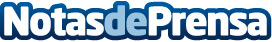 Estreno de un nuevo Winterreise en el festival Ordino ClàssicEl Comú d’Ordino y la Fundació Crèdit Andorrà presentan Winterreise, que tendrá lugar el próximo 9 de febrero, a les 19h, en el Auditorio Nacional de Andorra, en Ordino. El andorrano Joan Anton Rechi es el director artístico de esta obra que interpreta el tenor sevillano Francisco Fernández-Rueda, acompañado al piano por Rubén Fernández AguirreDatos de contacto:Rosa Burgos Mateu681214180Nota de prensa publicada en: https://www.notasdeprensa.es/estreno-de-un-nuevo-winterreise-en-el-festival Categorias: Internacional Nacional Finanzas Artes Escénicas Música Entretenimiento Eventos http://www.notasdeprensa.es